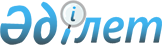 Об утверждении бюджета Келлеровского сельского округа Тайыншинского района Северо-Казахстанской области на 2024-2026 годыРешение маслихата Тайыншинского района Северо-Казахстанской области от 29 декабря 2023 года № 117/9
      Сноска. Вводится в действие с 01.01.2024 в соответствии с пунктом 8 настоящего решения.
      В соответствии со статьями 9-1, 75 Бюджетного кодекса Республики Казахстан, статьей 6 Закона Республики Казахстан "О местном государственном управлении и самоуправлении в Республике Казахстан", маслихат Тайыншинского района Северо-Казахстанской области РЕШИЛ:
      1. Утвердить бюджет Келлеровского сельского округа Тайыншинского района Северо-Казахстанской области на 2024-2026 годы, согласно приложениям 1, 2 и 3 к настоящему решению соответственно, в том числе на 2024 год в следующих объемах:
      1) доходы - 90695 тысяч тенге:
      налоговые поступления - 17114 тысяч тенге;
      неналоговые поступления - 0 тысяч тенге;
      поступления от продажи основного капитала - 2686 тысяч тенге;
      поступления трансфертов – 70895 тысяч тенге;
      2) затраты – 90695- тысяч тенге;
      3) чистое бюджетное кредитование - 0 тысяч тенге:
      бюджетные кредиты - 0 тысяч тенге;
      погашение бюджетных кредитов - 0 тысяч тенге;
      4) сальдо по операциям с финансовыми активами - 0 тысяч тенге:
      приобретение финансовых активов - 0 тысяч тенге;
      поступления от продажи финансовых активов государства - 0 тысяч тенге;
      5) дефицит (профицит) бюджета – 0 тысяч тенге;
      6) финансирование дефицита (использование профицита) бюджета - 0 тысяч тенге:
      поступление займов - 0 тысяч тенге;
      погашение займов - 0 тысяч тенге;
      используемые остатки бюджетных средств - 0 тысяч тенге.
      2. Установить, что доходы бюджета Келлеровского сельского округа Тайыншинского района формируются в соответствии с Бюджетным кодексом Республики Казахстан за счет следующих налоговых поступлений:
      индивидуальный подоходный налог по доходам, подлежащим обложению самостоятельно физическими лицами, у которых на территории сельского округа расположено заявленное при постановке на регистрационный учет в органе государственных доходов;
      место нахождения – для индивидуального предпринимателя, частного нотариуса, частного судебного исполнителя, адвоката, профессионального медиатора;
      место жительства – для остальных физических лиц;
      налог на имущество физических лиц по объектам обложения данным налогом, находящимся на территории сельского округа;
      земельный налог на земли населенных пунктов с физических и юридических лиц по земельным участкам, находящимся на территории сел;
      единый земельный налог;
      налог на транспортные средства;
      с физических лиц, место жительства которых находится на территории сел;
      с юридических лиц, место нахождения которых, указываемое в их учредительных документах, располагается на территории сел;
      плата за пользование земельными участками.
      3. Установить, что доходы бюджета Келлеровского сельского округа формируются за счет следующих поступлений от продажи основного капитала:
      поступлений от продажи земельных участков, за исключением поступлений от продажи земельных участков сельскохозяйственного назначения;
      плата за продажу права аренды земельных участков.
      4. Установить бюджетную субвенцию, передаваемую из районного бюджета в бюджет Келлеровского сельского округа на 2024 год в сумме 35550 тысяч тенге.
      5. Учесть в бюджете Келлеровского сельского округа на 2024 год поступления за счет трансфертов республиканского бюджета в бюджет Келлеровского сельского округа в сумме 120 тысяч тенге.
      6. Учесть в бюджете Келлеровского сельского округа трансфертов областного бюджета в бюджет Келлеровского сельского округа в сумме 17600 тысяч тенге.
      7. Учесть в бюджете Келлеровского сельского округа на 2024 год поступления за счет трансфертов из районного бюджета в бюджет Келлеровского сельского округа в сумме 17625 тысяч тенге.
      8. Настоящее решение вводится в действие с 1 января 2024 года Бюджет Келлеровского сельского округа Тайыншинского района Северо-Казахстанской области на 2024 год Бюджет Келлеровского сельского округа Тайыншинского района Северо-Казахстанской области на 2025 год Бюджет Келлеровского сельского округа Тайыншинского района Северо-Казахстанской области на 2026 год
					© 2012. РГП на ПХВ «Институт законодательства и правовой информации Республики Казахстан» Министерства юстиции Республики Казахстан
				
      Председатель маслихата Тайыншинского района Северо-Казахстанской области 

С. Бекшенов
Приложение 1к решению маслихатаТайыншинского районаСеверо-Казахстанской областиот 29 декабря 2023 года № 117/9
Категория
Категория
Категория
Наименование
Сумма,
тысяч тенге
Класс
Класс
Наименование
Сумма,
тысяч тенге
Подкласс
Наименование
Сумма,
тысяч тенге
1) Доходы
90695
1
Налоговые поступления
17114
01
Подоходный налог
2956
2
Индивидуальный подоходный налог
2956
04
Hалоги на собственность
14046
1
Hалоги на имущество
226
3
Земельный налог
180
4
Hалог на транспортные средства
12998
5
Единый земельный налог
642
05
Внутренние налоги на товары, работы и услуги
112
3
Поступления за использование природных и других ресурсов
112
3
Поступления от продажи основного капитала
2686
03
Продажа земли и нематериальных активов
2686
1
Продажа земли
2027
2
Продажа нематериальных активов
659
4
Поступления трансфертов
70895
02
Трансферты из вышестоящих органов государственного управления
70895
3
Трансферты из районного (города областного значения) бюджета
70895
Функциональная группа
Функциональная группа
Функциональная группа
Наименование
Сумма,
Тысяч тенге
Администратор бюджетных программ
Администратор бюджетных программ
Наименование
Сумма,
Тысяч тенге
Программа
Наименование
Сумма,
Тысяч тенге
2) Затраты
90695
01
Государственные услуги общего характера
54285
124
Аппарат акима города районного значения, села, поселка, сельского округа
54285
+ 
001
Услуги по обеспечению деятельности акима города районного значения, села, поселка, сельского округа
38285
022
Капитальные расходы государственного органа
16000
07
Жилищно-коммунальное хозяйство
26850
124
Аппарат акима города районного значения, села, поселка, сельского округа
26850
008
Освещение улиц в населенных пунктах
4950
011
Благоустройство и озеленение населенных пунктов
4300
014
Организация водоснабжения населенных пунктов
17600
08
Культура, спорт, туризм и информационное пространство
9160
124
Аппарат акима города районного значения, села, поселка, сельского округа
9160
006
Поддержка культурно - досуговой работы на местном уровне
9160
12
Транспорт и коммуникации
400
124
Аппарат акима города районного значения, села, поселка, сельского округа
400
013
Обеспечение функционирования автомобильных дорог в городах районного значения, селах, поселках, сельских округах
400
3) Чистое бюджетное кредитование
0
Бюджетные кредиты
0
Категория
Категория
Категория
Наименование
Сумма,
тысяч тенге
Класс
Класс
Наименование
Сумма,
тысяч тенге
Подкласс
Наименование
Сумма,
тысяч тенге
5
Погашение бюджетных кредитов
0
Функциональная группа
Функциональная группа
Функциональная группа
Наименование
Сумма,
тысяч тенге
Администратор бюджетных программ
Администратор бюджетных программ
Наименование
Сумма,
тысяч тенге
Программа
Наименование
Сумма,
тысяч тенге
4) Сальдо по операциям с финансовыми активами
0
Категория
Категория
Категория
Наименование
Сумма,
тысяч тенге
Класс
Класс
Наименование
Сумма,
тысяч тенге
Подкласс
Наименование
Сумма,
тысяч тенге
6
Поступления от продажи финансовых активов государства
0
5) Дефицит (профицит) бюджета
0
6) Финансирование дефицита (использование профицита) бюджета
0
7
Поступления займов
0
Функциональная группа
Функциональная группа
Функциональная группа
Наименование
Сумма,
тысяч тенге
Администратор бюджетных программ
Администратор бюджетных программ
Наименование
Сумма,
тысяч тенге
Программа
Наименование
Сумма,
тысяч тенге
14
Обслуживание долга
0
16
Погашение займов
0
Категория
Категория
Категория
Наименование
Сумма,
тысяч тенге
Класс
Класс
Наименование
Сумма,
тысяч тенге
Подкласс
Наименование
Сумма,
тысяч тенге
8
Используемые остаткибюджетных средств
0
01
Остатки бюджетных средств
0
1
Свободные остатки бюджетных средств
0Приложение 2к решению маслихатаТайыншинского районаСеверо-Казахстанской областиот 29 декабря 2024 года № 117/9
Категория
Категория
Категория
Наименование
Сумма,
тысяч тенге
Класс
Класс
Наименование
Сумма,
тысяч тенге
Подкласс
Наименование
Сумма,
тысяч тенге
1) Доходы
57700
1
Налоговые поступления
18183
01
Подоходный налог
3200
2
Индивидуальный подоходный налог
3200
04
Hалоги на собственность
14863
1
Hалоги на имущество
326
3
Земельный налог
220
4
Hалог на транспортные средства
13617
5
Единый земельный налог
700
05
Внутренние налоги на товары, работы и услуги
120
3
Поступления за использование природных и других ресурсов
120
3
Поступления от продажи основного капитала
2817
03
Продажа земли и нематериальных активов
2817
1
Продажа земли
2127
2
Продажа нематериальных активов
690
4
Поступления трансфертов 
36700
02
Трансферты из вышестоящих органов государственного управления
36700
3
Трансферты из районного (города областного значения) бюджета
36700
Функциональная группа
Функциональная группа
Функциональная группа
Наименование
Сумма,
Тысяч тенге
Администратор бюджетных программ
Администратор бюджетных программ
Наименование
Сумма,
Тысяч тенге
Программа
Наименование
Сумма,
Тысяч тенге
2) Затраты
57700
01
Государственные услуги общего характера
38000
124
Аппарат акима города районного значения, села, поселка, сельского округа
38000
001
Услуги по обеспечению деятельности акима города районного значения, села, поселка, сельского округа
38000
07
Жилищно-коммунальное хозяйство
9700
124
Аппарат акима города районного значения, села, поселка, сельского округа
9700
008
Освещение улиц в населенных пунктах
5200
011
Благоустройство и озеленение населенных пунктов
4500
08
Культура, спорт, туризм и информационное пространство
9500
124
Аппарат акима города районного значения, села, поселка, сельского округа
9500
006
Поддержка культурно - досуговой работы на местном уровне
9500
12
Транспорт и коммуникации
500
124
Аппарат акима города районного значения, села, поселка, сельского округа
500
013
Обеспечение функционирования автомобильных дорог в городах районного значения, селах, поселках, сельских округах
500
3) Чистое бюджетное кредитование
0
Бюджетные кредиты
0
Категория
Категория
Категория
Наименование
Сумма,
тысяч тенге
Класс
Класс
Наименование
Сумма,
тысяч тенге
Подкласс
Наименование
Сумма,
тысяч тенге
5
Погашение бюджетных кредитов
0
Функциональная группа
Функциональная группа
Функциональная группа
Наименование
Сумма,
тысяч тенге
Администратор бюджетных программ
Администратор бюджетных программ
Наименование
Сумма,
тысяч тенге
Программа
Наименование
Сумма,
тысяч тенге
4) Сальдо по операциям с финансовыми активами
0
Категория
Категория
Категория
Наименование
Сумма,
тысяч тенге
Класс
Класс
Наименование
Сумма,
тысяч тенге
Подкласс
Наименование
Сумма,
тысяч тенге
6
Поступления от продажи финансовых активов государства
0
5) Дефицит (профицит) бюджета
0
6) Финансирование дефицита (использование профицита) бюджета
0
7
Поступления займов
0
Функциональная группа
Функциональная группа
Функциональная группа
Наименование
Сумма,
тысяч тенге
Администратор бюджетных программ
Администратор бюджетных программ
Наименование
Сумма,
тысяч тенге
Программа
Наименование
Сумма,
тысяч тенге
14
Обслуживание долга
0
16
Погашение займов
0
Категория
Категория
Категория
Наименование
Сумма,
тысяч тенге
Класс
Класс
Наименование
Сумма,
тысяч тенге
Подкласс
Наименование
Сумма,
тысяч тенге
8
Используемые остаткибюджетных средств
0
01
Остатки бюджетных средств
0
1
Свободные остатки бюджетных средств
0Приложение 3к решению маслихатаТайыншинского районаСеверо-Казахстанской областиот 29 декабря 2024 года № 117/9
Категория
Категория
Категория
Наименование
Сумма,
тысяч тенге
Класс
Класс
Наименование
Сумма,
тысяч тенге
Подкласс
Наименование
Сумма,
тысяч тенге
1) Доходы
58700
1
Налоговые поступления
19200
01
Подоходный налог
3250
2
Индивидуальный подоходный налог
3250
04
Hалоги на собственность
15730
1
Hалоги на имущество
450
3
Земельный налог
350
4
Hалог на транспортные средства
14130
5
Единый земельный налог
800
05
Внутренние налоги на товары, работы и услуги
220
3
Поступления за использование природных и других ресурсов
220
3
Поступления от продажи основного капитала
2900
03
Продажа земли и нематериальных активов
2900
1
Продажа земли
2200
2
Продажа нематериальных активов
700
4
Поступления трансфертов
36600
02
Трансферты из вышестоящих органов государственного управления
36600
3
Трансферты из районного (города областного значения) бюджета
36600
Функциональная группа
Функциональная группа
Функциональная группа
Наименование
Сумма,
Тысяч тенге
Администратор бюджетных программ
Администратор бюджетных программ
Наименование
Сумма,
Тысяч тенге
Программа
Наименование
Сумма,
Тысяч тенге
2) Затраты
58700
01
Государственные услуги общего характера
38200
124
Аппарат акима города районного значения, села, поселка, сельского округа
38200
001
Услуги по обеспечению деятельности акима города районного значения, села, поселка, сельского округа
38200
07
Жилищно-коммунальное хозяйство
10100
124
Аппарат акима города районного значения, села, поселка, сельского округа
10100
008
Освещение улиц в населенных пунктах
5400
011
Благоустройство и озеленение населенных пунктов
4700
08
Культура, спорт, туризм и информационное пространство
9800
124
Аппарат акима города районного значения, села, поселка, сельского округа
9800
006
Поддержка культурно - досуговой работы на местном уровне
9800
12
Транспорт и коммуникации
600
124
Аппарат акима города районного значения, села, поселка, сельского округа
600
013
Обеспечение функционирования автомобильных дорог в городах районного значения, селах, поселках, сельских округах
600
3) Чистое бюджетное кредитование
0
Бюджетные кредиты
0
Категория
Категория
Категория
Наименование
Сумма,
тысяч тенге
Класс
Класс
Наименование
Сумма,
тысяч тенге
Подкласс
Наименование
Сумма,
тысяч тенге
5
Погашение бюджетных кредитов
0
Функциональная группа
Функциональная группа
Функциональная группа
Наименование
Сумма,
тысяч тенге
Администратор бюджетных программ
Администратор бюджетных программ
Наименование
Сумма,
тысяч тенге
Программа
Наименование
Сумма,
тысяч тенге
4) Сальдо по операциям с финансовыми активами
0
Категория
Категория
Категория
Наименование
Сумма,
тысяч тенге
Класс
Класс
Наименование
Сумма,
тысяч тенге
Подкласс
Наименование
Сумма,
тысяч тенге
6
Поступления от продажи финансовых активов государства
0
5) Дефицит (профицит) бюджета
0
6) Финансирование дефицита (использование профицита) бюджета
0
7
Поступления займов
0
Функциональная группа
Функциональная группа
Функциональная группа
Наименование
Сумма,
тысяч тенге
Администратор бюджетных программ
Администратор бюджетных программ
Наименование
Сумма,
тысяч тенге
Программа
Наименование
Сумма,
тысяч тенге
14
Обслуживание долга
0
16
Погашение займов
0
Категория
Категория
Категория
Наименование
Сумма,
тысяч тенге
Класс
Класс
Наименование
Сумма,
тысяч тенге
Подкласс
Наименование
Сумма,
тысяч тенге
8
Используемые остатки бюджетных средств
0
01
Остатки бюджетных средств
0
1
Свободные остатки бюджетных средств
0